                                                  			Department of World Economy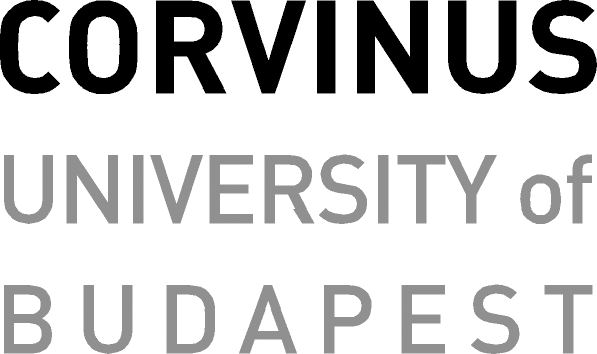                                                     			1093 Budapest, Fővám tér 8.                                             			Phone number: +36-1/482-7400                                                                                      		https://worldeconomy.hu                                                                   Thesis Submission FormName of the student:……………………………………………………………………………………………………………………………………Neptun code:…………………………………………………………………………………………………………………………………………………E-mail address:………………………………………………………………………………………………………………………………………………Study programme:…………………………………………………………………………………………………………………………………………Specialisation:………………………………………………………………………………………………………………………………………………Title of thesis work:……………………………………………………………………………………………………………………………………….………………………………………………………………………………………………………………………………………………………………………Supervisor:……………………………………………………………Date…………………………………………..                                                                                                                                                        ………………………………………………………………….                                                                                                                              Student’s  signatureThe student’s thesis fulfills the professional requirements (in related to content and format) of thesis works of the Department of World Economy at the Faculty of Social Sciences and International Relations of Corvinus University of Budapest, therefore it can be submitted.Date:……………………………………..                                                                                                     ……………………………………………………………………….                                                                                                                     Supervisor’s signature                                                                  Deadline: 27 November 2018                             Secretariat of Department of World Economy, Room C.007